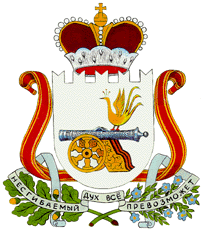                                              СОВЕТ ДЕПУТАТОВ                     БЕРДНИКОВСКОГО СЕЛЬСКОГО ПОСЕЛЕНИЯ              ГЛИНКОВСКОГО РАЙОНА СМОЛЕНСКОЙ ОБЛАСТИ Р Е Ш Е Н И Еот  "02" февраля 2018 г.                   № 6О внесении изменений в решение Совета депутатов Бердниковского сельского поселенияГлинковского района Смоленской областиот  30.03.2017 г. № 6 «Об утверждении Правил благоустройства, обеспечениячистоты и порядка на территории Бердниковского сельского поселения Глинковского района Смоленской области».В целях приведения нормативного правового акта с действующим законодательством Российской Федерации, Совет депутатов Бердниковского сельского поселения Глинковского района Смоленской областиРЕШИЛ:          Внести в Правила благоустройства, обеспечения чистоты и порядка на территории Бердниковского сельского поселения Глинковского района Смоленской области, утвержденные Советом депутатов Бердниковского сельского поселения Глинковского района Смоленской области от 30.03.2017 г. № 6 следующие изменения:Пункт 2.1 изложить в новой редакции: «Благоустройство территории это деятельность по реализации комплекса мероприятий, установленного правилами благоустройства территории муниципального образования, направленная на обеспечение и повышение комфортности условий проживания граждан, по поддержанию и улучшению санитарного и эстетического состояния территории муниципального образования, по содержанию территорий населенных пунктов и расположенных на таких территориях объектов, в том числе территорий общего пользования, земельных участков, зданий, строений, сооружений, прилегающих территорий»;Пункт 2.5 изложить в новой редакции: «Прилегающая территория это территория общего пользования, которая прилегает к зданию, строению, сооружению, земельному участку в случае, если такой земельный участок образован, и границы которой определены правилами благоустройства территории муниципального образования в соответствии с порядком, установленным законом субъекта Российской Федерации»;Пункт 2.2 изложить в новой редакции: «Элементы благоустройства это декоративные, технические, планировочные, конструктивные устройства, элементы озеленения, различные виды оборудования и оформления, в том числе фасадов зданий, строений, сооружений, малые архитектурные формы, некапитальные нестационарные строения и сооружения, информационные щиты и указатели, применяемые как составные части благоустройства территории».Настоящее решение подлежит официальному обнародованию и вступает в силу с момента его подписания.Глава муниципального образованияБердниковского  сельского поселения		Глинковского района Смоленской области                                                       Г.Н.Рябенкова             